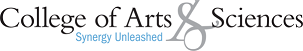 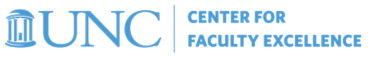 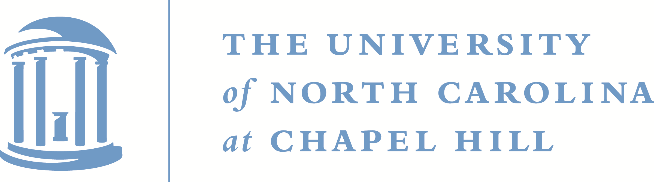 Faculty member being reviewed:					Faculty member conducting review:__________________________________________________		_________________________________________________________Name									Name__________________________________________________                	_________________________________________________________Title/Rank                                                                                   		 Title/Rank__________________________________________________		_________________________________________________________Department								Department_______________________________________               			__________________________________________________________Signature								Signature		Pre-Review Conversation  Meeting: (date)___________________________ (time)___________________________________Discuss/Identify dossier and related materials to be provided to the Reviewer:___ CV / full dossier					___ Sample lesson plans & materials (PPT, handouts) for observation date
	___ Syllabi from courses taught				___ Statement on faculty member’s input on course design or implementation___ Access to Sakai site or online materials		___ Prior student evaluations of teaching	___ Sample items to assess student learning		___ Modes of teaching (face-to-face, hybrid, online); experience/current___ Feedback/communications from students/alumnae	___ Strengths or areas working to improve in teaching	___ Teaching load (other research / service)		___ Statements of teaching philosophy, research, and/or service___ Leadership or service on teaching to Dept./field   	___ Teaching awards/grants___ Research on teaching (Scholarship of Teaching 	___ Mentoring/advising undergrads, graduate students, other faculty
                       and Learning projects) 				___ Effort toward promoting diversity, equity, and inclusive teaching___ Professional development in teaching 		___ External factors/circumstances impacting teaching___ Issues on which Reviewer might focus: (i.e., active-learning, educational technology, teaching strategies, student engagement)

	 Other: _______________________________________________________________________________________________________ (2) Teaching Observation and Review of MaterialsGiven the 2020-21 pandemic, indicate course Mode of Teaching and how the classroom observation was conducted:Mode of Teaching:__________		Observation conducted: __In-person  __ via Zoom synchronous   __ or watching a recording 
1.(IP) In-person; 2.(IR) In-person, on-campus + remote; 3.(RS) Synchronous Remote; 4.(RM) Mostly Asynchronous Remote; 5.(RA)Fully Asynchronous Several templates exist to document evidence of effective teaching and learning during any course observation (methods-based, time-based, etc.); 
See https://go.unc.edu/peer-observation for examples.  Choose one to use during your classroom observation. The External Reviewer should take notes during the course observation on aspects such as: course/unit goals, content, and alignment; teaching practices; achievement of learning outcomes; classroom culture and student perceptions; student engagement; classroom culture; overall areas of strength or opportunities for improvement. CFE Guiding Principles for Observing Classes:Arrive early and plan to stay the whole time. Observe from a position minimally distracting to students and the instructor. Note the physical arrangement of the room or online tools/structure, student interactions with instructor and students, listen to students before and after class as appropriate to document level of interaction and any expectations or attitudes expressed.Observe both verbal and non-verbal behaviors and  document what happened (not your interpretation). Note pedagogy styles and the use of time by students and the instructor. Monitor time when observing a class. Note the time in the margin when taking notes to put class structure in context.Prepare feedback that is descriptive and specific, focusing on behaviors that can be changed. Acknowledge the instructor’s strengths and efforts to improve. Use constructive feedback characterized by positive phrasing, concreteness, and a specific plan of action.  Course Information for Class Observation:Course Dept., Number, & Section:_____________________________________________________________________Course Title: _______________________________________________________________________________________Mode:________      Location:___________________________________ 	Class Meeting schedule:________________________________Format: (FY seminar, lab, studio, dramatic arts)____________________________________________Enrollment: ___25 or fewer     ___26-50     ___51-100     ___101-200     ___200 or moreNOTE: Several templates are available to be used for Class Observations. Sample methods-based or time-based forms are on the CFE Faculty Peer Visits website. Choose a course observation template to help you take notes on evidence of teaching effectiveness and student learning.The Reviewer should use their notes to inform the Post-Review Conversation and External Letter to the Department Chair. 
After the full External Review is complete and Letter is submitted to the Department Chair, the External Reviewer should destroy all documents. Conduct an Overall External Review of Teaching, Advising, Mentoring, Scholarship, and Service
The College has adopted a multidimensional rubric of 7 categories to support a more comprehensive review of teaching at Carolina. The rubric includes guiding questions and expectations for each dimension. We encourage Reviewers to adapt the rubric to fit disciplinary expectations and to weight areas most meaningful. The Classroom Observation component is only one piece of data. 
*The categories below are designed to align with Carolina Next: Innovations for Public Good and CAS Departmental Faculty Personnel Guidelines. We acknowledge they are adapted from the Bay View Alliance and University of Kansas Rubric for Faculty Teaching Effectiveness. Follmer Greenhoot, A., Ward, D., & Bernstein, D. (2017), Benchmarks for Teaching Effectiveness, designed to build consensus on effective teaching in a research university.  (4) Post-Review Conversation ___ Reflect on Pre-Review Conversation meeting items:
		__ Instructor reflections and feedback___ Review and discuss Course Observation feedback:__ Instructor reflections and feedback on the class during date of Course Observation
      (was it typical or representative? Instructor’s view whether it went as planned?)
__ Reviewer reflections and feedback on teaching
	___ Focus on specific behaviors for teaching excellence:
		__ Instructor reflections on areas of strength or opportunities for improvement		__ Reviewer summary of observations / recommendations
	___ Focus on student learning and success:		__ How well did course planning and activities support course goals and facilitate student success?
	___ Discuss overall review:__ Reviewer provides overall summary and key findings__ Instructor has opportunity to share responses to summary findings
(5) Key Items to Include in External Review Letter to Department Chair__Identify shared items to include in external review letter to Dept. Chair __Confirm deadline to submit external review letter to Department Chair (at least one week prior to full dossier submission by Chair)	__________________________________________________________________________________________________________	__________________________________________________________________________________________________________	__________________________________________________________________________________________________________	__________________________________________________________________________________________________________(6) Provide External Review Letter to Department Chair at least one week before full dossier deadline set by the College.__ Review Committee member who conducts external review must provide the external review letter to the Department Chair of the faculty member reviewed on or before the deadline set by the College or by the date set by the Chair. 7 categories*ExpectationsEvidence (verbal and non-verbal) of Extraordinary Teaching and Learning Goals, Content, and Alignment 
What are students expected to learn from the course? 
Are course goals appropriately challenging? Are assessments aligned with learning goals?Course goals are well-articulated, high quality, and clearly connect to program/curricular goalsContent is challenging, innovative or related to current issues in the fieldTopics include appropriate range and depth, with integration across topics or global education issues as appropriateMaterials are high quality, demonstrate creativity, diverse points of view, and well-aligned with content and course goalsTeaching Practices How is in-class and out-of-class time used? 
What assignments, assessments, and learning activities are implemented to help students learn?
 Is there a sound framework behind the structure of the course syllabus? Students engage in active or applied learningActivities are well planned, integrated, and reflect commitment to providing meaningful assignments and assessmentsUses effective, high-impact, or innovative methods to improve understandingModels inclusive teaching to promote diversity and support learning by all students In and out-of-class activities provide opportunities for practice and feedback on important skills and conceptsAppropriate choices and uses of technologies or other innovations used by instructor or students  Students show high levels of engagementFacilitates student success using active-learning, experiential, or collaborative learningEvidence (verbal and non-verbal) of Extraordinary Teaching and Learning Achievement of Learning Outcomes What impact do these courses have on learners?
What evidence shows the level of student understanding?Standards for evaluating students are equitable and  connected to program or curricular expectationsAuthentic assessments are usedQuality of learning supports success in other contexts (e.g., subsequent courses or non-classroom venues), or is increasing within or across semesters
Classroom Culture and Student PerceptionsWhat are the students’ views of their learning experiences?How has student feedback informed the faculty member’s teaching?Evidence that classroom climate is respectful, cooperative, and encourages student listening, respect, civil discussion, motivation, and engagementStudent feedback on teaching clarity, enthusiasm for subject, accessibility, and interaction skills is generally positiveExtent and nature of rapport between teacher and students is positive Students perceive that they are learning important skills or knowledgeInstructor is responsive to student feedback in the short-term and long-term, or uses feedback to inform teachingEvidence (verbal and non-verbal) of Extraordinary PerformanceMentoring and AdvisingHas the faculty member worked individually with undergraduate or graduate students, or faculty?Evidence of exceptional quality and time commitment to advising and mentoring as appropriate to the discipline or department Reflection and Iterative growthHow has the faculty member’s teaching changed over time? 
How has this been informed by evidence of student learning? Regularly makes adjustments to teaching based on reflections about student learning (within or across semesters)Examines student performance following adjustmentsReports improved student achievement of learning goals based on past course modificationsInvolvement in Teaching Service, Scholarship, or CommunityIn what ways has the instructor contributed to the broader teaching community, both on and off campus?Regular involvement in teaching-related committees, engagement with peers on teaching (e.g., teaching-related presentations or workshops)Occasional (or more) local or external presentations or publications to share practices or results of teachingContributes to department or university curricular planning or assessmentAdvanced- Scholarly publications or grant applications related to teachingOverall Areas of Strength(describe any areas of strength demonstrated)Overall opportunities for Improvement(if appropriate, describe any potential areas for teaching development or improving student learning)Reviewer Notes to include in Overall Evaluation and Letter of SupportReviewer Notes to include in Overall Evaluation and Letter of SupportReviewer Notes to include in Overall Evaluation and Letter of SupportReviewer Notes to include in Overall Evaluation and Letter of Support